全家超商的廢資源換消費折扣第十五條 等級：領先資料來源：2018年全家超商企業社會責任報告書全家投入許多心力，希望和民眾一起攜手，減少資源的浪費，減輕我們人為活動在地球上的生態足跡企業概述全家便利商店股份有限公司是由日本FamilyMart集團在台投資所設立。全家以服務為核心，垂直整合物流、資訊系統、鮮食等各項機能，提供各式零售服務給一般消費者，包括日常生活用品、鮮食、代收、行動購物及網購到店取貨等最符合需要的商品、最具效率的服務給消費大眾。全家秉持著「顧客滿意、共同成長」的經營理念，視顧客如家人，致力提供如家一般的貼心服務以達到共創美好生活的目的。案例描述瞭解資源有限的情況，全家投入許多心力，希望和民眾一起攜手，減少資源的浪費，減輕我們人為活動在地球上的生態足跡(Ecological footprint)。2009年全家便利商店與加泰環保有限公司合作，率先推出「廢資源回收換點心」活動。號召大家可以將家中用完的電池，拿至全台灣所有的全家店舖回收，避免隨意丟棄廢電池可能對地球環境帶來的污染及危害。2010年更擴展回收平台，與國內最大IT產業清理商佳龍科技共同合作，增加有償回收項目，包括廢光碟片、廢手機及廢筆電。回收的廢資源將轉換為植草磚、步道磚、水溝蓋等，重新賦予廢棄電子產品新的生命，將資源做到充份有效的利用。2018年與環保署及回收商多次合作舉辦回收活動，更將兌換指定商品折扣調整為折抵當次消費，且新增回收廢平板，其中廢電池回收於9/17~9/30配合環保署加碼回收廢電池活動，期間達30494公斤回收量，相較於非活動期間提高近303%的回收成長率，同時，全家提高廢筆電回收兌換金額由每台115元改為120元，並提供廢平板回收金額每台40 元。截至2018年，共收到了約1,473公噸廢電池，與去年相比增加35%；245公噸廢光碟，與去年相比增加38%；80,381支手機，與去年相比增加228%；3,920台廢筆電，與去年相比增加667%，及499台廢平板。由此顯示，全家規劃的廢資源回收換折扣的活動，獲得廣大支持，使得消費者、廠商及全家皆獲得正向效益，創造三贏局面。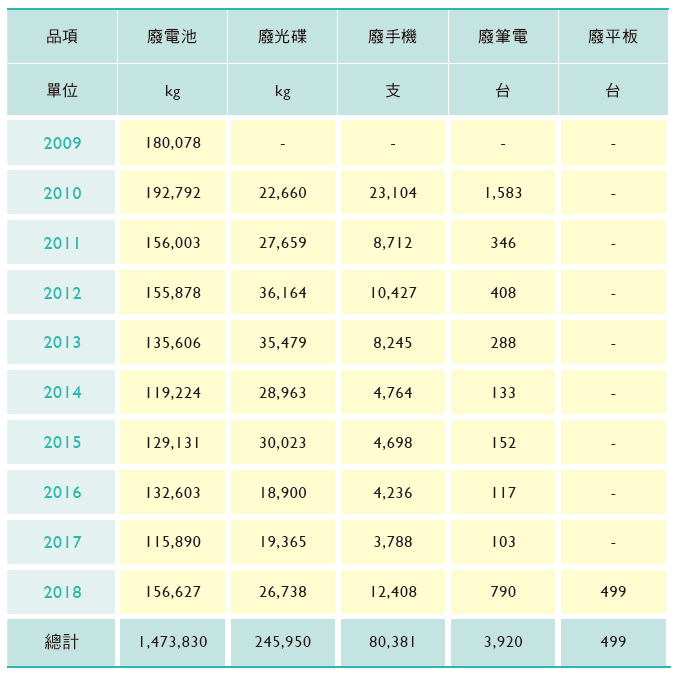 